Дайджест «Вопросы/ответы»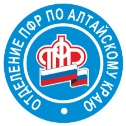 30.04.2019Обзор вопросов, поступивших в ОПФР по Алтайскому краю в апреле 2019 годаЭксперты отдела по работе с обращениями граждан Отделения Пенсионного фонда РФ по Алтайскому краю ежедневно отвечают на десятки вопросов. Публикуем наиболее часто встречающиеся, поступившие в краевое пенсионное ведомство в апреле этого года. Самыми популярными темами на этот раз стали вопросы о размере пенсий и социальных выплат, о назначении пенсии и о праве на досрочный выход на пенсию.Евгений, г. Рубцовск: - В сведениях о состоянии индивидуального лицевого счета  индивидуальный пенсионный коэффициент за работу в 2018 году составил 8,013.  Будет ли он учтен в размере пенсии?- Евгений, максимальное значение индивидуального пенсионного коэффициента при перерасчете страховой пенсии учитывается в размере 3,0. Согласно сведениям, индивидуальный пенсионный коэффициент за работу в 2018 году у Вас составил 8,013, то есть выше максимально возможного для перерасчета значения индивидуального пенсионного коэффициента 3,0. Поэтому при перерасчете размера пенсии с 01.08.2019 г. будет учтена максимальная величина индивидуального пенсионного коэффициента 3,0.Юлия Сергеевна, Первомайский район:- Право на пенсию по старости у меня возникает 26 июля 2019 года. Когда я могу обратиться с документами для назначения пенсии?- Заявление о назначении пенсии по старости может быть принято территориальным органом Пенсионного фонда до наступления пенсионного возраста гражданина, но не ранее чем за месяц до достижения соответствующего возраста. С имеющимися документами для предварительной их оценки Вы, как лицо предпенсионного возраста, можете  обратиться в клиентскую службу  Управления ПФР по месту жительства. Предварительно записаться на прием можно на официальном сайте Пенсионного фонда.Елена Владимировна, г. Барнаул:- Мне 52 года, поучаю пенсию по инвалидности. Могу ли я сейчас получить средства пенсионных накоплений?- За счет  средств пенсионных накоплений, сформированных в пользу застрахованных лиц, осуществляются следующие виды выплат:- единовременная выплата средств пенсионных накоплений;- срочная пенсионная выплата;- накопительная часть трудовой пенсии по старости.Единовременная выплата средств пенсионных накоплений осуществляется лицам, которые не приобрели право на получение накопительной пенсии, - по достижении возраста 60 и 55 лет (соответственно мужчины и женщины).Елена Владимировна, Вы возраста 55-ти лет не достигли, поэтому права на получение единовременной выплаты средств пенсионных накоплений не имеете. При достижении возраста 55-ти лет Вы будете иметь право обратиться за выплатой средств пенсионных накоплений.Татьяна, Быстроистокский район:- Будет ли иметь право на досрочное назначение пенсии по старости мать троих детей, если первый ребенок умер?- Право на страховую пенсию по старости имеют лица, достигшие возраста 65 и 60 лет (соответственно мужчины и женщины) с учетом переходных положений. Женщинам, родившим трех детей и воспитавшим их до достижения ими возраста 8 лет, если они имеют страховой стаж не менее 15 лет, страховая пенсия по старости назначается  в возрасте 57 лет.Таким образом, если ребенок на момент смерти достиг возраста 8 лет, то он учитывается при определении права на досрочную пенсию по старости. Ольга Ивановна, Смоленский район:- Мне исполнилось 80 лет, почему моя пенсия не увеличилась?- Ольга Ивановна, Вы являетесь получателем социальной пенсии. В соответствии с Федеральным законом от 15.12.2001 № 166-ФЗ «О государственном пенсионном обеспечении в Российской Федерации» увеличение социальных пенсий лицам, достигшим возраста 80 лет, не предусмотрено. Поэтому при достижении возраста 80 лет размер Вашей социальной пенсии не пересчитывался.Наталья, г. Барнаул:- Я пенсионер с 2016 года. Почему в сведениях о состоянии индивидуального счета содержится информация о заработке, страховых взносах и стаже только за 2018 год?- Электронный сервис «Информирование о сформированных пенсионных правах» через информационную систему «Личный кабинет гражданина» предназначен для лиц, не являющихся получателями пенсий, поэтому если застрахованное лицо является получателем пенсии по старости, данный сервис для него недоступен. Для них «Личный кабинет гражданина» отображает информацию о виде, размере и дате назначения получаемой пенсии и назначенных социальных выплат, а также содержит информацию о тех пенсионных правах, которые не были учтены ранее при исчислении пенсии. Наталья, поскольку Вы являетесь получателем пенсии, то все имеющиеся сведения о Ваших пенсионных правах до 31.12.2017 г., учтенные при назначении и перерасчете с 01.08.2018 г. в выписке из индивидуального лицевого счета не отражены. Отражены только сведения за 2018 г. Величина индивидуального пенсионного коэффициента за 2018 г. будет учтена Вам при перерасчете с 01.08.2019 г.Петр, г. Барнаул:- Можно ли обраться с заявлением о выплате средств пенсионных накоплений на сайте Пенсионного фонда?- Да, заявление о единовременной выплате средств пенсионных накоплений можно направить в форме электронного документа через информационную систему «Личный кабинет гражданина» на сайте Пенсионного фонда Российской Федерации es.pfrf.ru. Для этого необходимо иметь подтвержденную учетную запись на едином портале государственных услуг.Ирина, Тюменцевский район:- Я, мать ребенка инвалида, обратилась с заявлением об установлении ежемесячной выплаты по уходу. Хотелось бы уточнить суммы, которые выплачиваются по уходу за ребенком инвалидом. Как они изменятся в этом году?- В соответствии с Указом Президента  РФ от 26.02.2013 № 175 «О ежемесячных выплатах лицам, осуществляющим уход за детьми инвалидами и инвалидами с детства I группы» Вам установлена ежемесячная выплата по уходу за дочерью, инвалидом I  группы с детства, в размере на апрель 2019 года  6325 руб. (5500,00руб. х 1,15- районный коэффициент).Указом Президента РФ от 07.03.2019 № 95 «О внесении изменений в Указ Президента РФ от 26.02.2013 № 175  ….»  размер ежемесячной выплаты по уходу с 01.07.2019  увеличен  до 10 000,00 руб. С  учетом районного коэффициента 15%, размер ежемесячной выплаты по уходу за дочерью с 01.07.2019  у Вас составит 11500 руб. Галина Павловна, Быстроистокский район:- Получаю пенсию и социальную доплату к ней. В общей сложности 8543 руб. – это в прошлом году, 8669 руб. - в этом году. Какие и когда можно ждать изменения в связи с посланием Президента от 20 февраля текущего года? И нужно ли для такого перерасчета обращаться в Пенсионный фонд?- Величина прожиточного минимума пенсионера в каждом субъекте Российской Федерации в целях установления социальной доплаты к пенсии, предусмотренной Федеральным законом «О государственной социальной помощи», устанавливается на соответствующий финансовый год ежегодно законом субъекта Российской Федерации.Законом Алтайского края «Об установлении величины прожиточного минимума пенсионера в Алтайском крае на 2019 год» прожиточный минимум для установления социальной доплаты к пенсии на 2019 год установлен в размере 8669 руб.Поскольку Ваше материальное обеспечение, состоящее из пенсии, менее установленного прожиточного минимума пенсионера в Алтайском крае, Вам производится федеральная социальная доплата до 8669 руб.В соответствии с Федеральным законом от 01.04.2019 г. № 49-ФЗ «О внесении изменений в статью 12.1 Федерального закона «О государственной социальной помощи» и статью 4 Федерального закона «О прожиточном минимуме в Российской Федерации»  с 01.01.2019 г. при определении размера социальной доплаты к пенсии, в связи с индексацией пенсии, в подсчет общей суммы материального обеспечения пенсионера включается размер пенсии без учета индексации, проведенной в текущем году.  Указанные изменения позволят сначала доводить общую сумму доходов пенсионера до прожиточного минимума, а затем проводить индексацию пенсии. Прибавка в результате индексации будет выплачиваться сверх прожиточного минимума пенсионера. Суммы денежной выплаты, причитающейся пенсионерам с 1 января 2019 г., выплачиваются до 1 июля 2019 г. Обращаться в Пенсионный фонд за таким перерасчетом не нужно. Ирина, г. Заринск:- Прошу пояснить: от чего зависит сумма выплаты лицам, осуществляющим уход за нетрудоспособными гражданами. Мне в настоящее время выплачивают 1380 руб., но знаю, что есть выплаты в размере 1440 руб.- Ежемесячные компенсационные выплаты неработающим трудоспособным лицам, осуществляющим уход за лицом, достигшим возраста 80 лет, устанавливаются в размере 1200 рублей.Для граждан, проживающих в районах с тяжелыми климатическими условиями, размер выплаты увеличивается на соответствующий районный коэффициент. В городах и районах с коэффициентом 1,15 (в частности, в г. Заринске Алтайского края)  указанная выплата составляет - 1380 руб. Если на территории муниципального образования установлен районный коэффициент 1,20 – выплата составляет 1 440 рублей.